Картотека новогодних музыкальных игр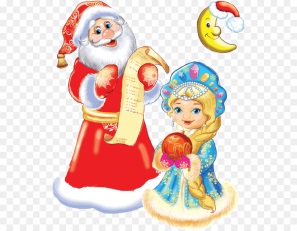 с Дедом Морозом1.  игра «Варежки Деда Мороза»Дети передают варежки по кругу под песню. На ком музыка останавливается, тот надевает варежки и танцует с Дедом Морозом:«Вы, ребята, не зевайте,Варежки передавайте,Пусть от круга к кругуИдут они по кругу.Траля-траля-траля-ля,Траля-траля-траля-ля,Только перестану петь,Нужно варежки надеть»2. игра  «Посох Деда Мороза»Дед Мороз поёт:«Хожу-брожу по лесу я,Волшебный посох у меня.Три раза громко постучу,Ребят в зайчаток превращу (всех в медвежаток превращу; всех в петушков вас превращу и т. д.)»Дед Мороз стучит посохом,- дети изображают названных животных, танцуют3. Танец и прятки с Дедом Морозом1) Дед Мороз, Дед Мороз, розовые щечки.Посмотри-ка, Дедушка, есть у нас хлопочки.Дети хлопают2) Дед Мороз, Дед Мороз, хитренькие глазки,Посмотри-ка, Дедушка, наши чудо – пляски.Дети танцуют, кружатся3) Дед Мороз, Дед Мороз, шапка на макушке.Посмотри-ка, Дедушка, наши топотушки.Дети топают4) Дед, Мороз, Дед Мороз, красные перчатки,Посмотри-ка, Дедушка, детские присядки.Дети выполняют «пружинку»5)Дед Мороз, Дед Мороз, на носу снежинки,Посмотри-ка, Дедушка, дети – невидимки.Дети прячутся под покрывало, Дед Мороз их ищет4. игра  «Снег, лёд, кутерьма»Дети двигаются подскоками по залу, Дед Мороз поёт:«Снег, лёд, кутерьма!Здравствуй, зимушка зима!Парами вставайте,Руками примерзайте (ногами, спиною, лбами, носами и т. д.)»Дети быстро находят пару и выполняют команду.В конце:«В хоровод сбегайтесь,В сугроб все превращайтесь!»5.  игра  «Паровоз-Дед Мороз»Дети выстраиваются паровозиком за Дедом Морозом, едут под музыку вокруг ёлки:«Едет, едет паровозБез трубы и без колёс,Паровоз, паровоз,Паровозом Дед Мороз!»По пути остановки: Топотушкино, Хлопотушкино, Попрыгайкино, Танцевалкино, Кричалкино, По Местам Сидалкино6. игра  «Ёлочки-пенёчки»Все идут хороводом под музыку:«Ёлочки зелёные, высокие и стройные,А пеньки малышки, малышки-коротышки!»Дальше останавливаются, Дед Мороз командует: «ёлочки!» или «пенёчки!»«Ёлочки» - дети стоят, сложив ладони над головой.«Пенёчки» - дети приседают.7.  игра  «Нарядим ёлочку»«Мы повесим шарики, (вертят поднятыми кулачками)А потом фонарики, (вращение кистями рук)А потом ещё дождинки, (встряхивание кистями)Не забудем про снежинки, (скрещивание и разведение рук с растопыренными пальцами)Рыбки золочёные, (сложенными ладонями изобразить плывущую рыбку)Огоньки весёлые, (руки поднимают через стороны вверх, вращая кистями)Набросаем мишуру… (волнообразные движения рук сверху вниз)Продолжаем мы игру» (хлопки в ладоши)Далее повторяется игра, но темп игры всё ускоряется. 8. игра «Отгадай-ка!»Дети: Ну-ка, милый Дед Мороз,Полюбуйся ты на нас!Отгадай-ка, Дед Мороз,Что мы делаем сейчас?Под музыку дети имитируют игру на дудочке.Дед Мороз: Это вы молоко пьете!Снегурочка: То, дедушка, дети на дудочке играют!Дед Мороз: Эх, не догадался!Дети: Ну-ка, милый Дед Мороз,Полюбуйся ты на нас!Отгадай-ка, Дед Мороз,Что мы делаем сейчас?Под музыку дети «играют на балалайке».Дед Мороз: Это вы живот чешете!Снегурочка: Что ты, дедушка, это дети на балалайке играют! Или на гитаре!Дед Мороз: Какая же ты у меня умница!Далее дети, задавая тот же вопрос, имитируют под музыку игру на скрипке.9. игра  «Самый ловкий»Дед Мороз и Снегурочка  держат в руке обруч, обвитый елочной мишурой. На пол высыпают ватные комочки («снежки»). Дети по команде героев забрасывают в обручи комочки, затем подсчитывается количество попаданий в обруч Деда Мороза и в обруч Снегурочки.10.  игра  «Собери Снеговика»Из ватмана вырезаются детали снеговика (два экземпляра): три круга разных размеров. Из цветной бумаги: глаза, рот, нос–морковка, ведро, шарф, метелка. Вызванные дети по команде на полу возле елки быстро собирают из предложенных деталей снеговиков. Побеждает тот, кто аккуратнее, быстрее и правильнее соберет снеговика, используя все заготовленные детали.11.  игра  «Собери снежинку»Большие снежинки разрезаны треугольниками. Разложены около елки. Задача: пока звучит веселая подвижная музыка, собрать все детали вместе. Побеждает тот, кто уложился в музыку и аккуратно все сложил.12.  игра «Наряди елочку»Перед основной елкой выставляются две маленькие елочки и две коробки с небьющимися новогодними игрушками. Вызываются по три человека к каждой елочке. По команде Деда Мороза дети наряжают их. Кто быстрее и аккуратнее украсит свою елочку всеми игрушками из коробки, тот и побеждает.Можно вместо елочек нарядить родителей.13. игра «Два прихлопа, два притопа»Все движения выполняются по тексту:Два прихлопа, два притопа - (дети выполняют хлопки, притопы)Горки, ухабы, (волнообразные движения руками)Раз снежочек, два снежочек – («лепят» снежки)Снежные бабы. ("рисуют" руками силуэт снежной бабы)Бег на месте, бег на месте, (бегут на месте)Зайчики! Зайчики! (показывают руками "ушки")Ну-ка, дружно, ну-ка, вместе -Девочки! (откликаются девочки)Мальчики! (откликаются мальчики).В конце игры можно провести соревнование: кто дружнее, громче откликнется – девочки, или мальчики.14. игра "Мешок Деда Мороза"Дед Мороз идет по кругу поёт, и достает из мешка по одной игрушке.Дед Мороз я озорной, с длинной снежной бородой,Собирался целый час, вам большой мешок припас,Полон тот мешок затей и игрушек для детей,Ты загадку отгадай, что лежит в мешке, узнай.Он на дне мешка лежит, у него мотор гудит,Грузы он возить привык, это дети….грузовик.Дети показывают движениями машину.В уголок он закатился, в уголке том затаился,Не найду его, хоть плачь, это полосатый…мяч.Дети прыгают, изображают мяч.Хвостик из мешка торчит, он трясется и дрожит,Но открою лишь мешок, побежит он наутек.Дети бегут, как зайки.Кто еще в мешке сидит, кто мешок мой сторожит,Гонит кто врагов без страха? Это рыжая…. собака.Дети виляют хвостиком, как собачки.Из мешочка кто глядит, никогда она не спит,Не зверюшка, не букашка, это кукла – неваляшка.Дети качаются из стороны в сторону.Все загадки отгадали, что лежит в мешке узнали.Я в него вас посажу, убегайте, догоню.Дед Мороз догоняет детей.15. игра «Приз на «ТРИ!»Два участника стоят друг напротив друга, перед ними на стуле лежит приз.Дед Мороз считает:«Раз, два, три. надцать!»«Раз, два три. дцать!»«Раз, два, три. ста!» и так далее.Побеждает тот, кто окажется внимательным и первым возьмет приз, когда Дед Мороз скажет: «Три!»16. игра «Снежная каша»Дед Мороз:Хитрый вам сейчас вопросЗадаст Дедушка Мороз:Любите в снежки играть?Любите снежки лизать?Не советую вам, братцы,Снежной кашей объедаться!Вот сейчас мы поиграем:Самый ловкий кто - узнаем!Приглашаются две команды участников.Каждой дается тазик с бутафорскими снежками, и деревянные ложки.По команде Деда Мороза участники перекладывают снежки ложкой из своего таза в таз соперникаПобеждает тот, у кого после команды Деда Мороза: «Стоп!» останется в тазу меньше снежков.17. игра «Веселая цепочка»
Ведущий или персонаж по сценарию становится первым, за ним цепочкой становятся дети, присоединяясь за детали одежды руками. Вся цепочка двигается зигзагом около елки.Ведущий приговаривает: «Я иду, иду, иду, за собой вас всех зову. Но сейчас я повернусь и вас всех переловлю». После этого он поворачивается и старается поймать участников. Они могут спрятаться в домике. Например, рядом с родителями или сложив руки над собой.18. игра «Да – Нет»Воспитатель или персонаж по сценарию задает вопросы детям о том, кто такой Дедушка Мороз. Ребята хором отвечают «Да» или «Нет». 
Вопросы:
1. Дед Мороз седой проказник. Он испортит детям праздник? (нет)
2. Дед Мороз приходит летом. Раздает он всем конфеты? (нет)
3. Дед Мороз весь конопатый. Борода его из ваты? (нет)
4. Носит Дед Мороз мешок. В нем шнурки и гребешок? (нет)
5. Любит Дед Мороз детишек. Всех девчонок и мальчишек? (да)
6. Дед Мороз в жару не тает. Только как собака лает? (нет)
7. В игры Дед Мороз играет. Всех призами угощает? (да)
8. Дед Мороз один не ходит. Бабку Ежку с собой водит? (нет)
9. Дед Мороз поет и пляшет. Весело руками машет? (нет)
10. В холод мерзнет Дед Мороз. Трет рукою красный нос? (нет)
11. Дед Мороз встал в хоровод. Возле елки в Новый год? (да)19. игра «Веселые снежки»Группа делится на две команды. Малыши становятся с ватными «снежками» на расстоянии 5 шагов от родителей. У мам и пап в руках украшенный тазик или ведерко. В него нужно попасть «снежками». Тазик держат в руках и ловят в него «снежки». Как только подходит определенный ребенок, тазик берет его родитель. Победит команда с наибольшим количеством «снежков» в тазике.20. игра «Быстрый валенок»
Малыши встают в хоровод вокруг елки. В руках у них валенок. Дедушка Мороз пытается отобрать его. Малыши передают валенок друг другу, стараются сделать это быстрее. 